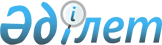 "Үржар ауданының жер учаскелері үшін төлемақының базалық ставкаларына түзету коэффициенттерін бекіту туралы" Үржар аудандық мәслихатының 2012 жылғы 21 желтоқсандағы № 9-91/V шешіміне өзгерістер енгізу туралыШығыс Қазақстан облысы Үржар аудандық мәслихатының 2015 жылғы 06 қарашадағы № 37-440/V шешімі. Шығыс Қазақстан облысының Әділет департаментінде 2015 жылғы 11 желтоқсанда № 4266 болып тіркелді      РҚАО-ның ескертпесі.

      Құжаттың мәтінінде түпнұсқаның пунктуациясы мен орфографиясы сақталған.

      "Нормативтік құқықтық актілер туралы" Қазақстан Республикасының 1998 жылғы 24 наурыздағы Заңының 43 бабы 1 тармағы 1) тармақшасына және "Қазақстан Республикасындағы жергілікті мемлекеттік басқару және өзін-өзі басқару туралы" Қазақстан Республикасының 2001 жылғы 23 қаңтарындағы Заңының 6 бабына сәйкес, Үржар аудандық мәслихаты ШЕШТІ: 

      1. "Үржар ауданының жер учаскелері үшін төлемақының базалық ставкаларына түзету коэффициенттерін бекіту туралы" Үржар аудандық мәслихатының 2012 жылғы 21 желтоқсандағы № 9-91/V (нормативтік құқықтық актілерді мемлекеттік тіркеу Тізілімінде 2822 нөмірімен тіркелген, "Уақыт тынысы" газетінің 2013 жылдың 04 ақпанында 12 нөмірінде жарияланған) шешіміне келесі өзгерістер енгізілсін:

      көрсетілген шешіммен бекітілген 1 және 2 қосымшалардың тақырыптары келесі редакцияда жазылсын:

      "Үржар ауданының жер учаскелері үшін төлемақының базалық ставкаларына түзету коэффициенттері".

      2. Осы шешім алғаш ресми жарияланғаннан кейiн күнтiзбелiк он күн өткен соң қолданысқа енгiзiледі.


					© 2012. Қазақстан Республикасы Әділет министрлігінің «Қазақстан Республикасының Заңнама және құқықтық ақпарат институты» ШЖҚ РМК
				
      Сессия төрағасы 

М.Калиев 

      Үржар аудандық

      мәслихаттың хатшысы 

М.Бітімбаев 
